Początek formularzaDół formularzaOgłoszenie nr 64898 - 2017 z dnia 2017-04-12 r. Tczew: 
OGŁOSZENIE O ZMIANIE OGŁOSZENIA OGŁOSZENIE DOTYCZY:Ogłoszenia o zamówieniu INFORMACJE O ZMIENIANYM OGŁOSZENIUNumer: 56220-2017
Data: 31/03/2017SEKCJA I: ZAMAWIAJĄCYGmina Miejska Tczew, Krajowy numer identyfikacyjny 19167527300000, ul. Plac Piłsudskiego  1, 83110   Tczew, woj. pomorskie, państwo Polska, tel. 587 759 343, e-mail eron@um.tczew.pl, faks 587 759 355. 
Adres strony internetowej (url): www.zp.tczew.pl
Adres profilu nabywcy: 
Adres strony internetowej, pod którym można uzyskać dostęp do narzędzi i urządzeń lub formatów plików, które nie są ogólnie dostępne: SEKCJA II: ZMIANY W OGŁOSZENIU II.1) Tekst, który należy zmienić:Miejsce, w którym znajduje się zmieniany tekst:
Numer sekcji: IV
Punkt: 6.2
W ogłoszeniu jest: Termin składania ofert lub wniosków o dopuszczenie do udziału w postępowaniu: Data: 18/04/2017, godzina: 09:00 
W ogłoszeniu powinno być: Termin składania ofert lub wniosków o dopuszczenie do udziału w postępowaniu: Data: 21/04/2017, godzina: 09:00 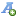 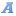 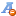 